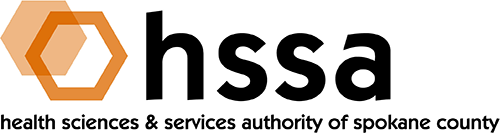 BOARD MEETING AGENDAWEDNESDAY, June 21, 2023, 3:00PM, SPOKANE REGIONAL HEALTH DISTRICT AUDITORIUMZOOM LINK AVAILABLE UPON REQUEST Welcome- Dr. Francisco VelázquezEstablish Quorum.  Call to Order.Approve March 2023 Meeting MinutesGrantee Presentation:  SRHD Quality of Life SurveyAction ItemsGrant Writing Assistance Micro Grant Renewal- Defer to Grants Committee ReportBoard Chair's Report- Dr. Francisco VelázquezExecutive Director's Report- see attachedKey Performance IndicatorsActive GrantsOffice EfficienciesClarity & TransparencyIncreased Awareness & Community EngagementFinance Committee Report- Dr. Francisco Velázquez, Substitute Committee ChairReview items of note from the quarterly meeting.Grants Committee Report- Review items of note from the quarterly meeting.Governance Committee Report- see attached- Dr. Darryl PotykBylawsConflict of InterestTravel PolicyLife Science Washington Update- Dr. Daryll DeWald, Dr. David Vachon Public CommentsAdjournNext Meeting:  September 20, 2023, 3pm, location TBD